اطلاعات دانشجو:فرم پیشنهاده پايان نامه كارشناسي ارشد (معماری و طراحی شهری)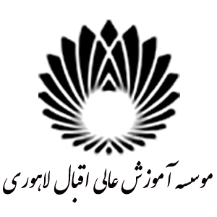 فرم پیشنهاده پايان نامه كارشناسي ارشد (معماری و طراحی شهری)نام و نام خانوادگي: شماره دانشجويي: دانشکده:   رشته: گرايش: آدرس پست الکترونيکي دانشجو: آدرس پست الکترونيکي دانشجو: شماره تلفن همراه دانشجو:  اطلاعات اساتيد راهنما و مشاور:اطلاعات اساتيد راهنما و مشاور:اطلاعات اساتيد راهنما و مشاور:بیان مسئله:بیان مسئله:بیان مسئله:ضرورت و اهمیت طرح موضوع:ضرورت و اهمیت طرح موضوع:ضرورت و اهمیت طرح موضوع:اهداف تحقیق:اهداف تحقیق:اهداف تحقیق:سوالات تحقیق:سوالات تحقیق:سوالات تحقیق:پيشينه پژوهش(همراه با نقل قول از منابع علمی و لیست منابع، در صورت نیاز از صفحات اضافی استفاده شود):پيشينه پژوهش(همراه با نقل قول از منابع علمی و لیست منابع، در صورت نیاز از صفحات اضافی استفاده شود):پيشينه پژوهش(همراه با نقل قول از منابع علمی و لیست منابع، در صورت نیاز از صفحات اضافی استفاده شود):روش تحقيق:روش تحقيق:روش تحقيق:گروه مخاطب:گروه مخاطب:گروه مخاطب:محدودۀ موضوع پایان نامه (پایان‌نامه های نظری):محدودۀ موضوع پایان نامه (پایان‌نامه های نظری):محدودۀ موضوع پایان نامه (پایان‌نامه های نظری):منابع به ترتيب اولويت و ارزش علمی:منابع به ترتيب اولويت و ارزش علمی:منابع به ترتيب اولويت و ارزش علمی:زمان بندی انجام تحقیق:پیش بینی زمان بندی فعالیتها ومراحل اجرایی تحقیق و ارائه گزارش پیشرفت کارزمان بندی انجام تحقیق:پیش بینی زمان بندی فعالیتها ومراحل اجرایی تحقیق و ارائه گزارش پیشرفت کارزمان بندی انجام تحقیق:پیش بینی زمان بندی فعالیتها ومراحل اجرایی تحقیق و ارائه گزارش پیشرفت کار11) هزینه های طرح(اختیاری): منابع تأمین هزینه ها(اختیاری):11) هزینه های طرح(اختیاری): منابع تأمین هزینه ها(اختیاری):11) هزینه های طرح(اختیاری): منابع تأمین هزینه ها(اختیاری):مصوبات پیشنهاده طرحمخصوص شورای گروه:این طرح در قالب طرح تحقیقاتی ------------------------------------در جلسه شماره --- مورخ--/--/---		شورای گروه با اعتبار 	-------- ریال و مدت اجرای ---- ماه به تصویب رسید.مصوبات پیشنهاده طرحمخصوص شورای گروه:این طرح در قالب طرح تحقیقاتی ------------------------------------در جلسه شماره --- مورخ--/--/---		شورای گروه با اعتبار 	-------- ریال و مدت اجرای ---- ماه به تصویب رسید.مصوبات پیشنهاده طرحمخصوص شورای گروه:این طرح در قالب طرح تحقیقاتی ------------------------------------در جلسه شماره --- مورخ--/--/---		شورای گروه با اعتبار 	-------- ریال و مدت اجرای ---- ماه به تصویب رسید.